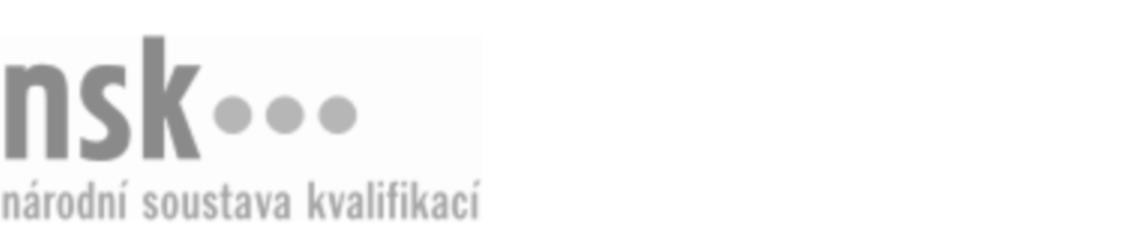 Kvalifikační standardKvalifikační standardKvalifikační standardKvalifikační standardKvalifikační standardKvalifikační standardKvalifikační standardKvalifikační standardKariérový poradce / kariérová poradkyně (kód: 75-004-R) Kariérový poradce / kariérová poradkyně (kód: 75-004-R) Kariérový poradce / kariérová poradkyně (kód: 75-004-R) Kariérový poradce / kariérová poradkyně (kód: 75-004-R) Kariérový poradce / kariérová poradkyně (kód: 75-004-R) Kariérový poradce / kariérová poradkyně (kód: 75-004-R) Kariérový poradce / kariérová poradkyně (kód: 75-004-R) Autorizující orgán:Ministerstvo školství, mládeže a tělovýchovyMinisterstvo školství, mládeže a tělovýchovyMinisterstvo školství, mládeže a tělovýchovyMinisterstvo školství, mládeže a tělovýchovyMinisterstvo školství, mládeže a tělovýchovyMinisterstvo školství, mládeže a tělovýchovyMinisterstvo školství, mládeže a tělovýchovyMinisterstvo školství, mládeže a tělovýchovyMinisterstvo školství, mládeže a tělovýchovyMinisterstvo školství, mládeže a tělovýchovyMinisterstvo školství, mládeže a tělovýchovyMinisterstvo školství, mládeže a tělovýchovySkupina oborů:Pedagogika, učitelství a sociální péče (kód: 75)Pedagogika, učitelství a sociální péče (kód: 75)Pedagogika, učitelství a sociální péče (kód: 75)Pedagogika, učitelství a sociální péče (kód: 75)Pedagogika, učitelství a sociální péče (kód: 75)Pedagogika, učitelství a sociální péče (kód: 75)Týká se povolání:Karierový poradceKarierový poradceKarierový poradceKarierový poradceKarierový poradceKarierový poradceKarierový poradceKarierový poradceKarierový poradceKarierový poradceKarierový poradceKarierový poradceKvalifikační úroveň NSK - EQF:666666Odborná způsobilostOdborná způsobilostOdborná způsobilostOdborná způsobilostOdborná způsobilostOdborná způsobilostOdborná způsobilostNázevNázevNázevNázevNázevÚroveňÚroveňOrientace v platné legislativě v oblasti vzdělávání a zaměstnanostiOrientace v platné legislativě v oblasti vzdělávání a zaměstnanostiOrientace v platné legislativě v oblasti vzdělávání a zaměstnanostiOrientace v platné legislativě v oblasti vzdělávání a zaměstnanostiOrientace v platné legislativě v oblasti vzdělávání a zaměstnanosti66Vyhledávání, systematizace a vyhodnocování kariérových informacíVyhledávání, systematizace a vyhodnocování kariérových informacíVyhledávání, systematizace a vyhodnocování kariérových informacíVyhledávání, systematizace a vyhodnocování kariérových informacíVyhledávání, systematizace a vyhodnocování kariérových informací66Uplatňování metod, technik a postupů základní kariérové diagnostikyUplatňování metod, technik a postupů základní kariérové diagnostikyUplatňování metod, technik a postupů základní kariérové diagnostikyUplatňování metod, technik a postupů základní kariérové diagnostikyUplatňování metod, technik a postupů základní kariérové diagnostiky77Vedení poradenského procesu a individuální a skupinové poradenstvíVedení poradenského procesu a individuální a skupinové poradenstvíVedení poradenského procesu a individuální a skupinové poradenstvíVedení poradenského procesu a individuální a skupinové poradenstvíVedení poradenského procesu a individuální a skupinové poradenství77Používání speciálních komunikačních metod pro kompenzaci příslušného ohrožení, rizika nebo znevýhodněníPoužívání speciálních komunikačních metod pro kompenzaci příslušného ohrožení, rizika nebo znevýhodněníPoužívání speciálních komunikačních metod pro kompenzaci příslušného ohrožení, rizika nebo znevýhodněníPoužívání speciálních komunikačních metod pro kompenzaci příslušného ohrožení, rizika nebo znevýhodněníPoužívání speciálních komunikačních metod pro kompenzaci příslušného ohrožení, rizika nebo znevýhodnění66Vzdělávací aktivity zaměřené na rozvoj dovedností řízení kariéryVzdělávací aktivity zaměřené na rozvoj dovedností řízení kariéryVzdělávací aktivity zaměřené na rozvoj dovedností řízení kariéryVzdělávací aktivity zaměřené na rozvoj dovedností řízení kariéryVzdělávací aktivity zaměřené na rozvoj dovedností řízení kariéry66Nastavení poradenských služeb a  spolupráce aktérů v oblasti kariérového poradenstvíNastavení poradenských služeb a  spolupráce aktérů v oblasti kariérového poradenstvíNastavení poradenských služeb a  spolupráce aktérů v oblasti kariérového poradenstvíNastavení poradenských služeb a  spolupráce aktérů v oblasti kariérového poradenstvíNastavení poradenských služeb a  spolupráce aktérů v oblasti kariérového poradenství66Profesní rozvoj kariérového poradceProfesní rozvoj kariérového poradceProfesní rozvoj kariérového poradceProfesní rozvoj kariérového poradceProfesní rozvoj kariérového poradce66Kariérový poradce / kariérová poradkyně,  28.03.2024 10:51:51Kariérový poradce / kariérová poradkyně,  28.03.2024 10:51:51Kariérový poradce / kariérová poradkyně,  28.03.2024 10:51:51Kariérový poradce / kariérová poradkyně,  28.03.2024 10:51:51Strana 1 z 2Strana 1 z 2Kvalifikační standardKvalifikační standardKvalifikační standardKvalifikační standardKvalifikační standardKvalifikační standardKvalifikační standardKvalifikační standardPlatnost standarduPlatnost standarduPlatnost standarduPlatnost standarduPlatnost standarduPlatnost standarduPlatnost standarduStandard je platný od: 13.07.2022Standard je platný od: 13.07.2022Standard je platný od: 13.07.2022Standard je platný od: 13.07.2022Standard je platný od: 13.07.2022Standard je platný od: 13.07.2022Standard je platný od: 13.07.2022Kariérový poradce / kariérová poradkyně,  28.03.2024 10:51:51Kariérový poradce / kariérová poradkyně,  28.03.2024 10:51:51Kariérový poradce / kariérová poradkyně,  28.03.2024 10:51:51Kariérový poradce / kariérová poradkyně,  28.03.2024 10:51:51Strana 2 z 2Strana 2 z 2